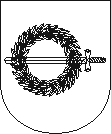 KLAIPĖDOS RAJONO SAVIVALDYBĖS TARYBASPRENDIMASDĖL KLAIPĖDOS RAJONO SAVIVALDYBĖS TARYBOS KONTROLĖS KOMITETO PIRMININKO PAVADUOTOJO SKYRIMO2019 m. birželio 27 d. Nr. T11-211
GargždaiKlaipėdos rajono savivaldybės taryba, vadovaudamasi Lietuvos Respublikos vietos savivaldos įstatymo 14 straipsnio 3 dalimi, 16 straipsnio 2 dalies 7 punktu, Klaipėdos rajono savivaldybės tarybos veiklos reglamento, patvirtinto Klaipėdos rajono savivaldybės tarybos 2013 m. sausio 31 d. sprendimu Nr. T11-46 (Klaipėdos rajono savivaldybės tarybos 2016 m. lapkričio 24 d. sprendimo Nr. T11-386 redakcija) 89 punktu ir atsižvelgdama į Klaipėdos rajono savivaldybės mero 2019 m. birželio 19 d. potvarkį Nr. MV-54 „Dėl Klaipėdos rajono savivaldybės tarybos Kontrolės komiteto pirmininko pavaduotojo kandidatūros“ n u s p r e n d ž i a:Paskirti Klaipėdos rajono savivaldybės tarybos narį Nerijų Galvanauską Kontrolės komiteto pirmininko pavaduotoju 9-ojo šaukimo Klaipėdos rajono savivaldybės tarybos įgaliojimų laikui.Savivaldybės meras                                                                                               Bronius Markauskas